МИНИСТЕРСТВО НАУКИ И ВЫСШЕГО ОБРАЗОВАНИЯ РОССИЙСКОЙ ФЕДЕРАЦИИфедеральное государственное бюджетное образовательное учреждение высшего образования«КУЗБАССКИЙ ГОСУДАРСТВЕННЫЙ ТЕХНИЧЕСКИЙ УНИВЕРСИТЕТ ИМЕНИ Т.Ф.ГОРБАЧЕВА»Филиал КузГТУ в г. Белово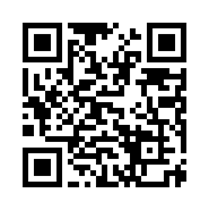 УТВЕРЖДАЮЗаместитель директора по учебной работе, совмещающая должность директора филиала Долганова Ж.А.Рабочая программа дисциплиныЭлектропривод и автоматизация горного производстваСпециальность «21.05.04 Горное дело»Специализация «01 Подземная разработка пластовых месторождений»Присваиваемая квалификацияГорный инженер (специалист)Форма обученияочно-заочнаягод набора 2024Белово 2024Рабочую программу составил: к.т.н., доцент Негадаев В.А.Рабочая программа обсуждена на заседании кафедры «Горного дела и техносферной безопасности»Протокол № 9 от «13» апреля 2024 г.Заведующий кафедрой: Белов В.Ф.Согласовано учебно-методической комиссией по специальности 21.05.04 «Горное дело»Протокол № 8 от «16» апреля 2024 г.Председатель комиссии: Аксененко В.В.1. Перечень планируемых результатов обучения по дисциплине "Электропривод и автоматизация горного производства", соотнесенных с планируемыми результатами освоения образовательной программыОсвоение дисциплины направлено на формирование: профессиональных компетенций:ПК-2 - Способен владеть навыками комплексной оценки, технологичности отработки и использования выработанных пространств разведанных запасов пластовых месторождений твердых полезных ископаемых, знать историю их освоения.ПК-4 - Способен выбирать высокопроизводительное оборудование и установки для ведения подготовительных и очистных работ и технологию горных работ в соответствии с условиями их применения, внедрять передовые методы и формы организации производства и труда.Результаты обучения по дисциплине определяются индикаторами достижения  компетенцийИндикатор(ы) достижения:Владеет навыками комплексной оценки, технологичности отработки и использования выработанных пространств разведанных запасов пластовых месторождений твердых полезных ископаемых, знает историю их освоения.Выбирает высокопроизводительное оборудование и установки для ведения подготовительных и очистных работ и технологию горных работ в соответствии с условиями их применения, внедряет передовые методы и формы организации производства и труда.Результаты обучения по дисциплине:Знать: - историю освоения запасов пластовых месторождений твердых полезных ископаемых;- высокопроизводительное оборудование и установки для ведения подготовительных и очистных работ и технологию горных работ, передовые методы и формы организации производства и труда;Уметь: - оценивать и использовать выработанные пространства разведанных запасов пластовых месторождений твердых полезных ископаемых- выбирать высокопроизводительное оборудование и установки для ведения подготовительных и очистных работ и технологию горных работ в соответствии с условиями их применения, внедрять передовые методы и формы организации производства и трудаВладеть: - навыками комплексной оценки, технологичности отработки и использования выработанных пространств разведанных запасов пластовых месторождений твердых полезных ископаемых;- способностью выбирать высокопроизводительное оборудование и установки для ведения подготовительных и очистных работ и технологию горных работ в соответствии с условиями их применения, - способностью внедрять передовые методы и формы организации производства и труда.Место дисциплины "Электропривод и автоматизация горного производства" в структуре ОПОП специалитетаДля освоения дисциплины необходимы знания умения, навыки и (или) опыт профессиональной деятельности, полученные в рамках изучения следующих дисциплин: «Физика», «Электротехника».Полученные в ходе освоения дисциплины «Электропривод и автоматизация горного производства» знания и умения необходимы при изучении таких дисциплин, как «Горные машины и оборудование», «Стационарные установки» и других дисциплин.Объем дисциплины "Электропривод и автоматизация горного производства" в зачетных единицах с указанием количества академических часов, выделенных на контактную работу обучающихся с преподавателем (по видам занятий) и на самостоятельную работу обучающихсяОбщая трудоемкость дисциплины "Электропривод и автоматизация горного производства" составляет 4 зачетных единицы, 144 часа.Содержание дисциплины "Электропривод и автоматизация горного производства", структурированное по разделам (темам)Лекционные занятияЛабораторные занятияСамостоятельная работа студента и перечень учебно-методического обеспечения для самостоятельной работы обучающихся по дисциплинеФонд оценочных средств для проведения промежуточной аттестации обучающихся по дисциплине "Электропривод и автоматизация горного производства", структурированное по разделам (темам)Паспорт фонда оценочных средств5.2. Типовые контрольные задания или иные материалыТекущий контроль успеваемости и промежуточная аттестация обучающихся могут проводиться как при непосредственном взаимодействии педагогического работника с обучающимися, так и с использованием ресурсов ЭИОС филиала КузГТУ, в том числе синхронного и  (или) асинхронного взаимодействия посредством сети «Интернет».5.2.1. Перечень вопросов для защиты лабораторных работТекущий контроль по темам дисциплины заключается в опросе обучающихся по контрольным вопросам, подготовке отчетов по лабораторным и(или) практическим работам.Опрос по контрольным вопросам:При проведении текущего контроля обучающимся будет письменно, либо устно задано два вопроса, на которые они должны дать ответы. Например:В чем заключается принцип работы ДПТнв?Почему с ростом нагрузки частота вращения ДПТнв уменьшается?Критерии оценивания:85–100 баллов – при правильном и полном ответе на два вопроса;65–84 баллов – при правильном и полном ответе на один из вопросов и правильном, но не полном ответе на другой из вопросов;25–64 баллов – при правильном и неполном ответе только на один из вопросов;0–24 баллов – при отсутствии правильных ответов на вопросы.  Примерный перечень контрольных вопросов:В чем заключается принцип работы ДПТнв?Почему с ростом нагрузки частота вращения ДПТнв уменьшается?Какой из способов регулирования частоты вращения ДПТнв имеет наибольший диапазон регулирования?Почему регулирование частоты вращения ДПТнв изменением магнитного потока осуществляется только в сторону уменьшения потока?Почему регулирование частоты вращения ДПТнв изменением напряжения якоря осуществляется только в сторону уменьшения напряжения?Почему необходимо ограничивать ток якоря при пуске двигателя?Какие способы ограничения пускового тока вы знаете?В каких тормозных режимах может работать ДПТнв?Сравните экономичность различных тормозных режимов ДПТнв.Как рассчитать добавочные сопротивления при пуске двигателя, при динамическом торможении и при торможении противовключением?Поясните принцип действия асинхронного двигателя.Дайте определение понятию «скольжение».Поясните назначение пускового реостата в роторной цепи АДФР.Как изменится скорость АДФР, если во время его работы под нагрузкой отключить автоматический выключатель SA на рис. 2.1?Поясните понятие «опрокидывание асинхронного двигателя».Что такое критическое скольжение и критический момент?Какие вы знаете способы получения искусственных характеристик АДФР?Какие преимущества имеет АДФР по сравнению с асинхронным двигателем с короткозамкнутым ротором?Критерий оптимального управления процессом бурения.Режимные параметры САУ бурением.Принципы настройки системы на оптимальный режим бурения.Какие обратные связи используются в системе?Каким звеном представлен электропривод вращения бурового става?Поясните принцип распределенного управления конвейерной линией.Назовите функции управления, реализуемые КСУ КЛ.Назовите функции автоматического контроля и защиты КСУ КЛ.Как работает алгоритм управления пуском конвейера?Как работает алгоритм контроля и защиты?Как работает алгоритм предварительных установок? Его назначение.Назначение и устройство имитатора конвейерной линии.Назначение и адресация портов микроконтроллера АТ 89С51.Назовите элементы ПЭС системы управления конвейером, имитирующие датчики и исполнительные механизмы.Назначение и устройство АЦП, используемого в системе управления конвейером.Отчеты по лабораторным и (или) практическим работам (далее вместе - работы):По каждой работе обучающиеся самостоятельно оформляют отчеты в электронном формате (согласно перечню лабораторных и(или) практических работ п.4 рабочей программы).Содержание отчета:1.Тема работы.Задачи работы.Краткое описание хода выполнения работы.Ответы на задания или полученные результаты по окончании выполнения работы (в зависимости от задач, поставленных в п. 2).Выводы Критерии оценивания:75 – 100 баллов – при раскрытии всех разделов в полном объеме0 – 74 баллов – при раскрытии не всех разделов, либо при оформлении разделов в не полном объеме.  5.2.2. Задачи для текущего контроля (для коллоквиума)Формой промежуточной аттестации является зачет, в процессе которого определяется сформированность обозначенных в рабочей программе компетенций.Инструментом измерения сформированности компетенций являются: - зачтенные отчеты обучающихся по лабораторным и(или) практическим работам; - ответы обучающихся на вопросы во время опроса.При проведении промежуточного контроля обучающийся отвечает на 2 вопроса выбранных случайным образом. Опрос может проводиться в письменной и (или) устной, и (или) электронной форме.Ответ на вопросы:Критерии оценивания при ответе на вопросы:85–100 баллов – при правильном и полном ответе на два вопроса;65–84 баллов – при правильном и полном ответе на один из вопросов и правильном, но не полном ответе на другой из вопросов;50–64 баллов – при правильном и неполном ответе только на один из вопросов; 0–49 баллов – при отсутствии правильных ответов на вопросы.Примерный перечень вопросов к зачету:Классификация электроприводов.Основные показатели, характеризующие электропривод. Направления совершенствования электропривода.Понятие о регулировании координат электропривода. Регулирование тока и момента.Свойства двигателя постоянного тока с независимым возбуждением (ДПТнв). Схема включения, основные уравнения, электромеханическая и механическая характеристики.Реостатное регулирование координат ДПТнв, показатели регулирования.Регулирование координат ДПТнв изменением магнитного потока, показатели регулирования.Регулирование координат ДПТнв изменением подводимого к якорю напряжения.Схема системы «генератор – двигатель» (Г–Д). Работа системы, свойства, способы регулирования координат, электромеханические и механические характеристики.Рекуперативное торможение ДПТнв. Схема включения двигателя, физика процесса торможения, механические характеристики.Динамическое торможение ДПТнв. Схема включения двигателя, физика процесса торможения, механические характеристики.Торможение противовключением ДПТнв при изменении полярности приложенного напряжения. Схема включения, механические характеристики.Торможение противовключением ДПТнв при активном моменте сопротивления. Схема включения, механические характеристики.Регулирование координат электропривода. Ограничение тока и момента в ДПТнв.Расчет регулировочных резисторов ДПТнв. Метод отрезков.Принцип работы асинхронного двигателя (АД).Схема включения, схема замещения АД. Электромеханическая характеристика АД, характерные точки.Реостатное регулирование координат АД включением резисторов в цепь обмотки статора. Анализ механических характеристик.Реостатное регулирование координат АД включением резисторов в цепь обмотки ротора. Анализ механических характеристик.Регулирование координат АД изменением числа пар полюсов. Способы изменения числа пар полюсов. Принцип получения различного числа пар полюсов переключением частей фаз обмотки статора.Регулирование координат АД изменением подводимого напряжения к обмотке статора. Анализ механических характеристик.Регулирование координат электропривода в системе «преобразователь частоты – асинхронный двигатель» (ПЧ–АД). Схема включения, основной закон регулирования, анализ механических характеристик.Рекуперативное торможение АД. Механические характеристики.Торможение АД противовключением под действием активного момента нагрузки. Схема включения, анализ механических характеристик.Торможение АД противовключением при переключении 2-х фаз обмотки статора. Схема включения, анализ механических характеристик.Динамическое торможение АД. Механические характеристикиСтруктура процесса управления. Виды управления технологическими объектами. Понятие автоматизация.Эффективность процесса автоматизации. Системы автоматизации.Стабилизирующая САР погонной нагрузки ленты конвейера.Двухканальная трехпозиционная САР погонной нагрузки.Автоматическое  регулирование натяжения ленты.Программная САР натяжения ленты.Структурная схема компьютерной системы автоматизации конвейерной линии.Автоматизированные системы управления конвейерным транспортом.Устройство контроля и информации (УКИ).Автоматизация процессов бурения. Задачи и принципы автоматического управленияСАУ процессом бурения «Режим-2НМ».САУ процессом бурения «Режим-СВ».5.2.3. Оценочные средства при промежуточной аттестации1. Текущий контроль успеваемости обучающихся, осуществляется в следующем порядке: в конце завершения освоения соответствующей темы обучающиеся, по распоряжению педагогического работника, убирают все личные вещи, электронные средства связи и печатные источники информации.Для подготовки ответов на вопросы обучающиеся используют чистый лист бумаги любого размера и ручку.На листе бумаги обучающиеся указывают свои фамилию, имя, отчество (при наличии), номер учебной группы и дату проведения текущего контроля успеваемости.Научно-педагогический работник устно задает два вопроса, которые обучающийся может записать на подготовленный для ответа лист бумаги.В течение установленного научно-педагогическим работником времени обучающиеся письменно формулируют ответы на заданные вопросы. По истечении указанного времени листы бумаги с подготовленными ответами обучающиеся передают научно-педагогическому работнику для последующего оценивания результатов текущего контроля успеваемости.При подготовке ответов на вопросы обучающимся запрещается использование любых электронных и печатных источников информации. В случае обнаружения научно-педагогическим работником факта использования обучающимся при подготовке ответов на вопросы указанные источники информации – оценка результатов текущего контроля соответствует 0 баллов и назначается дата повторного прохождения текущего контроля успеваемости.Текущий контроль успеваемости обучающихся по результатам выполнения лабораторных и (или) практических работ осуществляется в форме отчета, который предоставляется научно-педагогическому работнику на бумажном и (или) электронном носителе. Научно-педагогический работник, после проведения оценочных процедур, имеет право вернуть обучающемуся отчет для последующей корректировки с указанием перечня несоответствий. Обучающийся обязан устранить все указанные несоответствия и направить отчет научно-педагогическому работнику в срок, не превышающий трех учебных дней, следующих за днем проведения текущего контроля успеваемости.Результаты текущего контроля доводятся до сведения обучающихся в течение трех учебных дней, следующих за днем проведения текущего контроля успеваемости.Обучающиеся, которые не прошли текущий контроль успеваемости в установленные сроки, обязаны пройти его в срок до начала процедуры промежуточной аттестации по дисциплине в соответствии с расписанием промежуточной аттестации.Результаты прохождения процедур текущего контроля успеваемости обучающихся учитываются при оценивании результатов промежуточной аттестации обучающихся.1. Промежуточная аттестация обучающихся проводится после завершения обучения по дисциплине в семестре в соответствии с календарным учебным графиком и расписанием промежуточной аттестации.Для успешного прохождения процедуры промежуточной аттестации по дисциплине обучающиеся должны:получить положительные результаты по всем предусмотренным рабочей программой формам текущего контроля успеваемости;получить положительные результаты аттестационного испытания.Для успешного прохождения аттестационного испытания обучающийся в течение времени, установленного научно-педагогическим работником, осуществляет подготовку ответов на два вопроса, выбранных в случайном порядке.Для подготовки ответов используется чистый лист бумаги и ручка. На листе бумаги обучающиеся указывают свои фамилию, имя, отчество (при наличии), номер учебной группы и дату проведения аттестационного испытания.При подготовке ответов на вопросы обучающимся запрещается использование любых электронных и печатных источников информации.По истечении указанного времени, листы с подготовленными ответам на вопросы обучающиеся передают научно-педагогическому работнику для последующего оценивания результатов промежуточной аттестации.В случае обнаружения научно-педагогическим работником факта использования обучающимся при подготовке ответов на вопросы указанные источники информации – оценка результатов промежуточной аттестации соответствует 0 баллов и назначается дата повторного прохождения аттестационного испытания.Результаты промежуточной аттестации обучающихся размещаются в ЭИОС филиала КузГТУ.Текущий контроль успеваемости и промежуточная аттестация обучающихся могут быть организованы с использованием ЭИОС филиала КузГТУ, порядок и формы проведения текущего контроля успеваемости и промежуточной аттестации обучающихся при этом не меняется.6. Учебно-методическое обеспечение Основная литератураНегадаев, В. А. Электрический привод [Текст] : учебное пособие для студентов вузов, обучающихся по направлению подготовки 13.03.02 "Электроэнергетика и электротехника" / В. А. Негадаев ; В. А. Негадаев ; Министерство науки и высшего образования Российской Федерации, Кузбасский государственный технический университет им. Т. Ф. Горбачева, Кафедра электропривода и автоматизации. – Кемерово : КузГТУ, 2019. – 131 с. – ISBN 9785001370567. – URL: http://library.kuzstu.ru/meto.php?n=90870&type=utchposob:common. Медведев, А. Е. Автоматика машин и установок горного производства [Текст] : в 2 ч Ч. 1 : учебное пособие для студентов специальности 21.05.04 «Горное дело», специализация 21.05.04.10.01 «Электрификация и автоматизация горного производства», может быть рекомендовано студентам направления 13.03.02 «Электроэнергетика и электротехника» / А. Е. Медведев, И. А. Лобур, Н. М. Шаулева ; ФГБОУ ВО «Кузбас. гос. техн. ун-т им. Т. Ф. Горбачева», Каф. электропривода и автоматизации. – Кемерово : Издательство КузГТУ, 2016. – 130 с. – Доступна электронная версия: http://library.kuzstu.ru/meto.php?n=91458&type=utchposob:common Дополнительная литератураБирюков, В. В. Тяговый электрический привод : учебное пособие / В. В. Бирюков, Е. Г. Порсев ; В. В. Бирюков, Е. Г. Порсев ; Новосиб. гос. техн. ун-т. – Новосибирск : Изд-во НГТУ, 2013. – 312, [1] с.ил., табл., схемы. – ISBN 9785778222632. – URL: http://library.kuzstu.ru/meto.php?n=182460.pdf&type=nstu:common. – Текст : электронный. Бирюков, В. В. Тяговый электрический привод : [учебное пособие] / В. В. Бирюков, Е. Г. Порсев ; В. В. Бирюков, Е. Г. Порсев ; Новосиб. гос. техн. ун-т. – 2-е изд.. – Новосибирск : Изд-во НГТУ, 2018. – 312, [1] с.ил., табл. – ISBN 9785778235977. – URL: http://library.kuzstu.ru/meto.php?n=238424.pdf&type=nstu:common. – Текст : электронный.Путинцев, Н. Н. Автоматизированный электропривод : учебно-методическое пособие / Н. Н. Путинцев, А. М. Бородин, В. Т. Сысенко ; Новосиб. гос. техн. ун-т. – Новосибирск : Изд-во НГТУ, 2014. – 78, [1] с.ил., табл. c. – Режим доступа: http://library.kuzstu.ru/meto.php?n=200480&type=nstu:common. Симаков, Г. М. Автоматизированный электропривод в современных технологиях : учебное пособие / Г. М. Симаков ; Новосиб. гос. техн. ун-т. – Новосибирск : Изд-во НГТУ, 2014. – 101, [1] с.ил., табл. c. – Режим доступа: http://library.kuzstu.ru/meto.php?n=190043&type=nstu:common.Медведев, А. Е. Автоматизация производственных процессов: учеб. пособие / А. Е. Медведев, А. В. Чупин; ГОУ ВПО «Кузбас. гос. техн. ун-т». – Кемерово, 2009. – 325 с. – Текст: непосредственный.Фролов, Ю. М. Сборник задач и примеров решений по электрическому приводу : учебное пособие для вузов / Ю. М. Фролов, В. П. Шелякин. — 2-е изд., стер. — Санкт-Петербург : Лань, 2021. — 368 с. — ISBN 978-5-8114-8201-6. — Текст : электронный // Лань : электронно-библиотечная система. — URL: https://e.lanbook.com/book/173122. — Режим доступа: для авториз. пользователей. Острецов, В. Н.  Электропривод и электрооборудование : учебник и практикум для вузов / В. Н. Острецов, А. В. Палицын. — Москва : Издательство Юрайт, 2024. — 212 с. — (Высшее образование). — ISBN 978-5-534-02840-9. — Текст : электронный // Образовательная платформа Юрайт [сайт]. — URL: https://urait.ru/bcode/538353.6.3. Профессиональные базы данных и информационные справочные системыЭлектронная библиотека КузГТУ https://elib.kuzstu.ru/Электронная библиотечная система «Лань» http://e.lanbook.comИнформационно-справочная система «Технорматив»: https://www.technormativ.ru/6.4. Периодические изданияВестник Кузбасского государственного технического университета: научно-технический журнал (печатный/электронный) https://vestnik.kuzstu.ru/Горное оборудование и электромеханика: научно-практический журнал (электронный) https://gormash.kuzstu.ru/Горная промышленность: научно-технический и производственный журнал (печатный/электронный) https://mining-media.ru/ru/https://mining-media.ru/ru/Горный журнал: научно-технический и производственный журнал (печатный/электронный) https://www.rudmet.ru/catalog/journals/1/Уголь: научно-технический и производственно-экономический журнал (печатный/электронный) http://www.ugolinfo.ru/onLine.htmlЭлектричество: теоретический и научно-практический журнал (электронный) https://elibrary.ru/contents.asp?titleid=9289 Электротехника: научно-технический журнал (электронный) https://elibrary.ru/contents.asp?titleid=82957. Перечень ресурсов информационно-телекоммуникационной сети «Интернет»Официальный сайт Кузбасского государственного технического университета имени Т.Ф. Горбачева. Режим доступа: https://kuzstu.ru/.Официальный сайт филиала КузГТУ в г. Белово. Режим доступа:  http://belovokyzgty.ru/.Электронная информационно-образовательная среда филиала КузГТУ в г. Белово.  Режим доступа:  http://eоs.belovokyzgty.ru/Научная электронная библиотека eLIBRARY.RU https://elibrary.ru/defaultx.asp? 8. Методические указания для обучающихся по освоению дисциплины "Электропривод и автоматизация горного производства"Основной учебной работой студента является самостоятельная работа в течение всего срока обучения. Начинать изучение дисциплины необходимо с ознакомления с целями дисциплины и знаниями и умениями, приобретаемыми в процессе изучения. Далее следует проработать конспекты лекций, рассмотрев отдельные вопросы по предложенным источникам литературы. Все неясные вопросы по дисциплине студент может разрешить на консультациях, проводимых по расписанию. При подготовке к лабораторным занятиям студент в обязательном порядке изучает теоретический материал в соответствии с методическими указаниями к работе.9. Перечень информационных технологий, используемых при осуществлении образовательного процесса по дисциплине "Электропривод и автоматизация горного производства", включая перечень программного обеспечения и информационных справочных системДля изучения дисциплины может использоваться следующее программное обеспечение:Mozilla FirefoxGoogle ChromeOpera7-zipMicrosoft WindowsДоктор ВебСпутник10. Описание материально-технической базы, необходимой для осуществления образовательного процесса по дисциплине "Электропривод и автоматизация горного производства"Для осуществления образовательного процесса по данной дисциплине предусмотрена следующая материально-техническая база:1. Учебная аудитория № 108 для проведения занятий лекционного типа, занятий семинарского типа,  групповых и индивидуальных консультаций, текущего контроля и промежуточной аттестации, оснащенная следующим оборудованием и техническими средствами обучения:- посадочные места – 36; - рабочее место преподавателя;-  общая локальна компьютерной сеть Интернет;- переносной ноутбук Lenovo B590 15.6 дюймовый экран, 2.2 ГГц тактовая частота , 4 Гб ОЗУ, 512 Мб видеопамять;- проектор Benq MX 613ST с максимальным разрешением 1024х768;-  учебно-информационные стенды – 2шт.; - пусковая аппаратура ПВИ 125, АВ 400, АП, измерительные трансформаторы, аппаратура защиты, учебные стенды энергоснабжения очистного и подготовительного участков, набор светильников РВЛ-20М, РВЛ-40.2. Специальное помещение № 219 (научно-техническая библиотека), компьютерный класс № 207 для самостоятельной работы обучающихся, оснащенные компьютерной техникой с подключением к сети «Интернет» и доступом в электронную информационно-образовательную среду филиала.Иные сведения и (или) материалыПри проведении занятий по дисциплине «Электропривод и автоматизация горного производства» используются следующие образовательные технологии: минилекции (студент участвует в проведении лекции по заданной теме в соответствии с домашним заданием) в течение первых 10 мин. основной лекции; работа в группах (используется на лабораторных занятиях). При работе в группах студенты развивают логическое и образное мышление, а также приобретают навыки общения на профессиональные темы при решении ситуационной задачи, поставленной преподавателем.Форма обученияКоличество часовКоличество часовКоличество часовФорма обученияОФЗФОЗФКурс 3/Семестр 5Всего часов144Контактная работа обучающихся с преподавателем (по видам учебных занятий):Аудиторная работаЛекции8Лабораторные занятия4Практические занятияВнеаудиторная работаИндивидуальная работа с преподавателем:Консультация и иные виды учебной деятельностиСамостоятельная работа132Форма промежуточной аттестациизачетРаздел дисциплины, темы лекций и их содержаниеТрудоемкость в часахТрудоемкость в часахТрудоемкость в часахРаздел дисциплины, темы лекций и их содержаниеОФЗФОЗФ1. Общие сведения об электроприводе.  Координаты электропривода Определение понятия «электропривод». Назначение электропривода. Общая структура и составные части электропривода. Проблемы при согласовании электропривода с электрической и механической частями. Классификация электроприводов. Основные требования, предъявляемые к электроприводу. Направления совершенствования электропривода.Законы электромеханического преобразования энергии.1Регулирование координат электропривода с двигателем постоянного тока независимого возбуждения (ДПТнв).Математическое описание ДПТнв. Схема включения ДПТнв. Допущения, принятые при описании математической модели ДПТнв. Основные уравнения, естественные механическая и электромеханическая характеристики ДПТнв.Энергетические режимы работы ДПТнв. Направление передачи энергии в двигательном и в генераторных (тормозных) режимах работы ДПТнв. Схемы включения ДПТнв при работе в тормозных режимах и способы перехода из одного режима в другой. Регулирование угловой скорости ДПТнв путем включения добавочного сопротивления в цепь якоря, путем изменения магнитного потока, путем изменения напряжения якоря.Сравнение показателей качества регулирования скорости ДПТнв для разных способов. Ограничение тока и момента ДПТнв (при пуске, реверсе, торможении). Расчет регулировочных резисторов.2Регулирование координат электропривода с асинхронным двигателем(АД).Принцип действия АД, схемы включений двигателей с фазным и короткозамкнутым ротором. Т-образная и Г-образная схемы замещения АД. Электромеханическая и механическая характеристики АД. Формула Клосса.Регулирование скорости АД с помощью резисторов в цепи ротора и статора, изменением числа пар полюсов, в системе преобразователь напряжения – асинхронный двигатель, в системе преобразователь частоты – асинхронный двигатель.14. Типы построения систем управления электроприводов.Задачи управления электроприводами. Общие принципы построения систем управления электроприводами. Виды систем управления в электроприводах. Обобщенная структура автоматической системы управления. Воздействия в системе. Виды обратных связей и их назначение. Разомкнутые непрерывные системы управления электроприводами. Электропривод постоянного тока по системе генератор – двигатель (Г-Д).15. Автоматизация буровых работ.Основные направления автоматизации буровых работ. Процесс бурения как объект автоматизации. Системы автоматического управления бурением.16. Автоматизация конвейерного транспорта.Конвейерный транспорт как объект автоматизации. Автоматизированное управление конвейерными линиями. Автоматизация электровозного транспорта. Аппаратура автоматизации управления сигнальными огнями и стрелками. Автоматизация подъёмных машин.17. Автоматизация очистных комбайнов и проходческих машин.Автоматизация угледобывающих комбайнов (УК). УК как объект управления. Система автоматического регулирования (САР) нагрузки УК. Система автоматического управления (САУ) положением исполнительного органа в профиле пласта. Регуляторы нагрузки и положения УК. САУ проходческими машинами и комплексами.1Итого8Наименование работыТрудоемкость в часахТрудоемкость в часахТрудоемкость в часахНаименование работыОФЗФОЗФ1. Исследование электропривода с двигателем постоянного тока независимого возбуждения.12. Исследование электропривода с асинхронным двигателем с фазным ротором.13. Исследование САУ бурением "Режим-СВ" на персональном компьютере.14. Компьютерная система управления конвейерной линией.1Итого4Вид СРСТрудоемкость в часахТрудоемкость в часахТрудоемкость в часахВид СРСОФЗФОЗФСравнение показателей качества регулирования скорости ДПТнв для разных способов. Ограничение тока и момента ДПТнв (при пуске, реверсе, торможении). Расчет регулировочных резисторов.26Электропривод постоянного тока по системе генератор – двигатель (Г-Д).25Автоматизация электровозного транспорта.25Аппаратура автоматизации управления сигнальными огнями и стрелками. 25Автоматизация подъёмных машин. 25Подготовка к зачету6Итого132Форма текущего контроля знаний, умений, навыков, необходимых для формирования соответствующей компетенцииКомпетенции, формируемые в результате освоения дисциплины (модуля)Индикатор(ы) достижениякомпетенцииРезультаты обучения по дисциплине(модуля)УровеньОпрос по контрольным вопросам; защита отчетов по лабораторным работам; компьютерное тестирование.ПК-2ПК-4Владеет навыками комплексной оценки, технологичности отработки и использования выработанных пространств разведанных запасов пластовых месторождений твердых полезных ископаемых, знает историю их освоения.Выбирает высокопроизводительное оборудование и установки для ведения подготовительных и очистных работ и технологию горных работ в соответствии с условиями их применения, внедряет передовые методы и формы организации производства и труда.Знать: - историю освоения запасов пластовых месторождений твердых полезных ископаемых;- высокопроизводительное оборудование и установки для ведения подготовительных и очистных работ и технологию горных работ, передовые методы и формы организации производства и труда;Уметь: - оценивать и использовать выработанные пространства разведанных запасов пластовых месторождений твердых полезных ископаемых- выбирать высокопроизводительное оборудование и установки для ведения подготовительных и очистных работ и технологию горных работ в соответствии с условиями их применения, внедрять передовые методы и формы организации производства и трудаВладеть: - навыками комплексной оценки, технологичности отработки и использования выработанных пространств разведанных запасов пластовых месторождений твердых полезных ископаемых;- способностью выбирать высокопроизводительное оборудование и установки для ведения подготовительных и очистных работ и технологию горных работ в соответствии с условиями их применения, - способностью внедрять передовые методы и формы организации производства и труда.Высокий или среднийВысокий уровень достижения компетенции - компетенция сформирована, рекомендованные оценки: отлично, хорошо, зачтено.Средний уровень достижения компетенции - компетенция сформирована, рекомендованные оценки: хорошо, удовлетворительно, зачтено.Низкий уровень достижения компетенции - компетенция не сформирована, оценивается неудовлетворительно или не зачтено.Высокий уровень достижения компетенции - компетенция сформирована, рекомендованные оценки: отлично, хорошо, зачтено.Средний уровень достижения компетенции - компетенция сформирована, рекомендованные оценки: хорошо, удовлетворительно, зачтено.Низкий уровень достижения компетенции - компетенция не сформирована, оценивается неудовлетворительно или не зачтено.Высокий уровень достижения компетенции - компетенция сформирована, рекомендованные оценки: отлично, хорошо, зачтено.Средний уровень достижения компетенции - компетенция сформирована, рекомендованные оценки: хорошо, удовлетворительно, зачтено.Низкий уровень достижения компетенции - компетенция не сформирована, оценивается неудовлетворительно или не зачтено.Высокий уровень достижения компетенции - компетенция сформирована, рекомендованные оценки: отлично, хорошо, зачтено.Средний уровень достижения компетенции - компетенция сформирована, рекомендованные оценки: хорошо, удовлетворительно, зачтено.Низкий уровень достижения компетенции - компетенция не сформирована, оценивается неудовлетворительно или не зачтено.Высокий уровень достижения компетенции - компетенция сформирована, рекомендованные оценки: отлично, хорошо, зачтено.Средний уровень достижения компетенции - компетенция сформирована, рекомендованные оценки: хорошо, удовлетворительно, зачтено.Низкий уровень достижения компетенции - компетенция не сформирована, оценивается неудовлетворительно или не зачтено.Количество баллов0-2425-6465-8485-100Шкала оценивания неудудовлхорошоотличноКоличество баллов0–7475–100Шкала оцениванияНе зачтеноЗачтеноКоличество баллов0–6465–100Шкала оцениванияНе зачтеноЗачтено